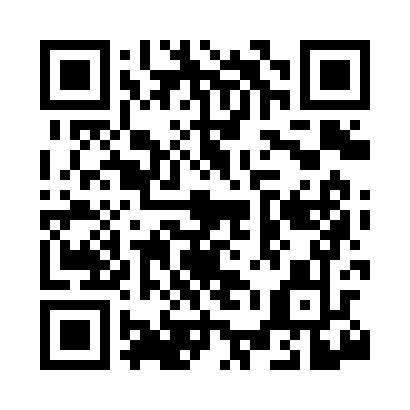 Prayer times for Shooters Island, Massachusetts, USAMon 1 Jul 2024 - Wed 31 Jul 2024High Latitude Method: Angle Based RulePrayer Calculation Method: Islamic Society of North AmericaAsar Calculation Method: ShafiPrayer times provided by https://www.salahtimes.comDateDayFajrSunriseDhuhrAsrMaghribIsha1Mon3:285:1012:444:468:1810:002Tue3:295:1012:444:468:189:593Wed3:295:1112:444:468:189:594Thu3:305:1112:444:468:179:585Fri3:315:1212:454:468:179:586Sat3:325:1312:454:468:179:577Sun3:335:1312:454:468:169:578Mon3:345:1412:454:468:169:569Tue3:355:1512:454:468:169:5510Wed3:365:1512:454:468:159:5411Thu3:375:1612:464:468:159:5312Fri3:385:1712:464:468:149:5313Sat3:395:1812:464:468:149:5214Sun3:405:1812:464:468:139:5115Mon3:425:1912:464:468:129:5016Tue3:435:2012:464:468:129:4917Wed3:445:2112:464:468:119:4818Thu3:455:2212:464:468:109:4619Fri3:475:2312:464:468:099:4520Sat3:485:2412:464:458:099:4421Sun3:495:2412:464:458:089:4322Mon3:505:2512:464:458:079:4223Tue3:525:2612:464:458:069:4024Wed3:535:2712:464:458:059:3925Thu3:545:2812:464:448:049:3826Fri3:565:2912:464:448:039:3627Sat3:575:3012:464:448:029:3528Sun3:595:3112:464:438:019:3329Mon4:005:3212:464:438:009:3230Tue4:015:3312:464:437:599:3131Wed4:035:3412:464:427:589:29